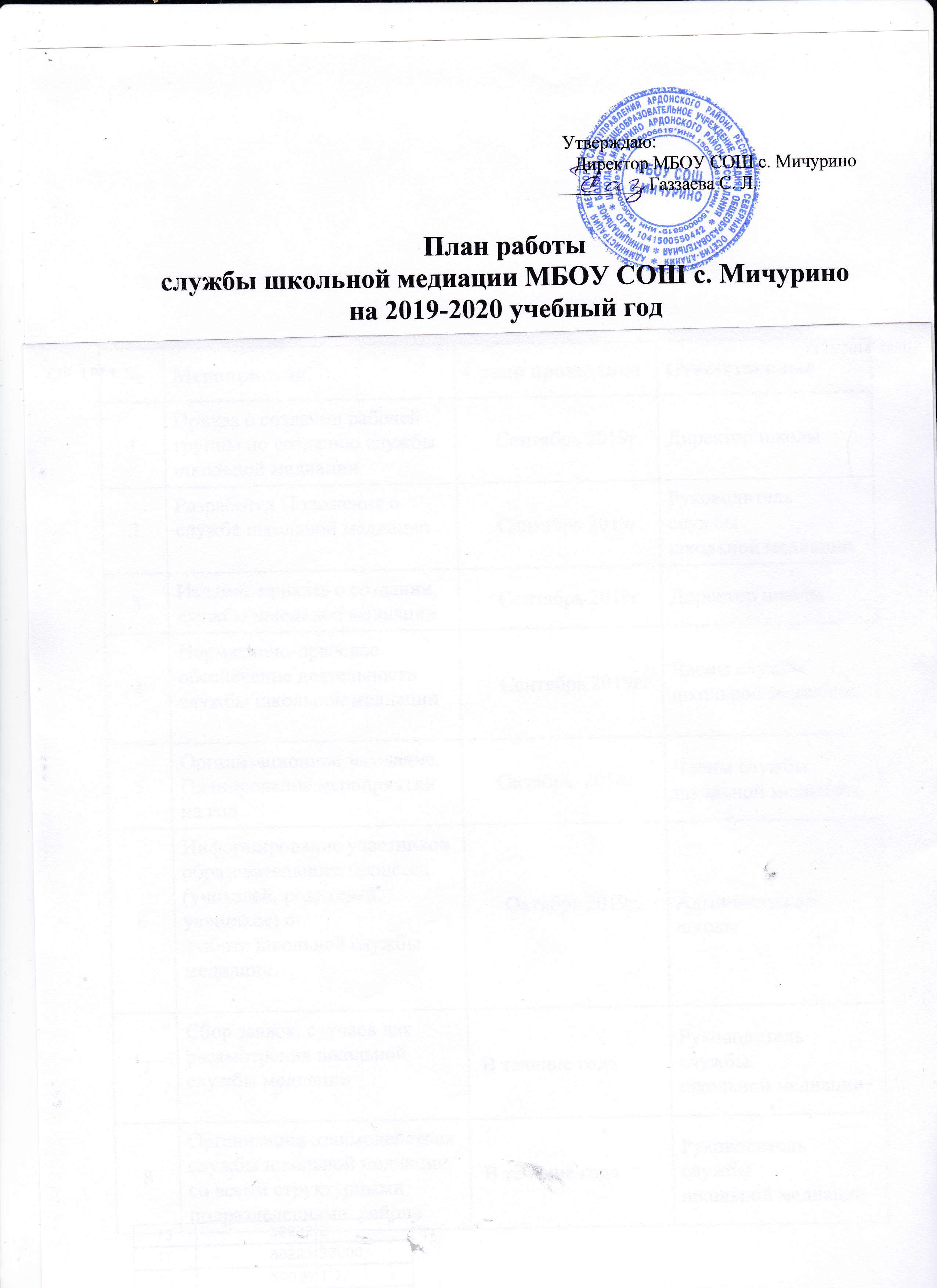 План работыслужбы школьной медиации МБОУ СОШ с. Мичуринона 2019-2020 учебный год№МероприятияСроки проведенияОтветственные1Приказ о создании рабочей группы по созданию службы школьной медиации      Сентябрь 2019г. Директор школы2Разработка Положения о службе школьной медиации      Сентябрь 2019г. Руководитель службышкольной медиации3Издание приказа о создании службы школьной медиации      Сентябрь 2019г.  Директор школы4Нормативно-правовое обеспечение деятельностислужбы школьной медиации      Сентябрь 2019г.Члены службы школьной медиации.5Организационное заседание. Планирование мероприятий на год     Октябрь  2018г.Члены службы школьной медиации.6Информирование участниковобразовательного процесса(учителей, родителей, учащихся) о работе школьной службымедиации.      Октябрь 2019г.Администрация школы7Сбор заявок, случаев для рассмотрения школьной службы медиации В течение годаРуководитель службышкольной медиации8Организация взаимодействия службы школьной медиации со всеми структурными подразделениями  района (КДН, организациями системы профилактики безнадзорности и правонарушений, опеки и попечительства, дополнительного образования) В течение годаРуководитель службышкольной медиации9Обучение специалистов службы школьной медиации По графикуРуководитель службышкольной медиации10Индивидуальное и групповое консультирование по вопросам прав ребенка В течение годаКлассные руководители на классных часах и индивидуально11Организация информационных просветительских мероприятий для педагогических работников по вопросам школьной медиации    Ноябрь  2019 г.Администрация школы12Проведение классных часов на тему: «Разрешение конфликтных ситуаций в школе» в 5-11 классыВ течение годаКлассные руководители13Психологические игры на сплоченность в  1-4 классах.в течение года(по запросу)Классные руководителиПсихолог приглашенный14Проведение классных часов в начальных классах на тему: «Расскажи о своем друге».В течение годаКлассные руководители15Анкетирование обучающихся 5 – 11 классов по выявлению причин конфликтов   Декабрь 2019г.Классные руководители16Сотрудничество с Советом профилактики школыВ течение годаЧлены службы школьной медиации17Размещение информации о работе службы школьной медиации на школьном сайте Октябрь 2019г.Администратор школьного сайта18Размещение информации о работе службы школьной медиации на информационном стенде  Октябрь 2019г.Руководитель службышкольной медиации19Работа службы по разрешению поступающих  конфликтных ситуаций.  Ведение регистрационного журнала для дальнейшего мониторинга   В течение годаРуководитель службышкольной медиации20Разработка:«Памятки для медиатора»«Памятки для педагога»   Октябрь 2019г.Члены службы школьной медиации21Подведение итогов работы службы школьной медиации за год         Май  2020г.Члены службы школьной медиации